الواجب المنزلي الأولالمؤسسة: مصطفى غازي                      المستوى: ثانية متوسطالسنة الدراسية: 2017  /  2018الواجب المنزلي الأولالمؤسسة: مصطفى غازي                       المستوى: ثانية متوسطالسنة الدراسية: 2017  /  2018التمرين الأول: أحسب بتمعن السلاسل التالية:أحسب السلسلة التالية بطريقتين مختلفتين مع شرح الطريقة التي اتبعتهالاحظ السلسلة التالية التي حذفت منها علامات ×.ما هو سبب حذف هذه العلامات؟أنقل العبارة التالية ثم ضع العلامات المحذوفة.التمرين الثاني: أشرح لماذا ؟أنجز القسمة العشرية للعدد 640 على 14ما هو حاصل 0,14÷6,4؟أعط القيم المقربة الى الوحدة ثم الى (0,01) بالزيادة و بالنقصان ثم استنتج حصرا للحاصل في كلتا الحالتين.التمرين الثالث:أ/ الجزء الأول:أنقل الشكل المجاور على ورقة بيضاء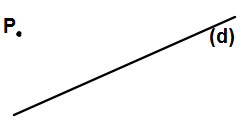 باستعمال المدور أرسم المستقيم (H) الذي يشمل النقطة P و يعامد المستقيم (d).أرسم المستقيم (G) الذي يشمل النقطة P و يوازي المستقيم (d).ماهي وضعية المستقيمين (H) و (G)؟ برر إجابتك.ب/ الجزء الثاني: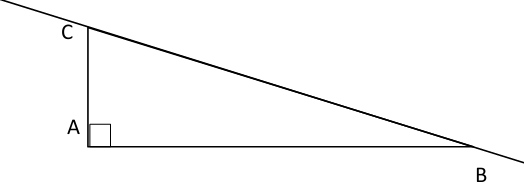 أنقل الشكل المجاور على ورقة بيضاءعين النقطة A’ نظيرة النقطة A بالنسبة الى المستقيم (BC).بين أن [BC) هو منصف للزاوية ؟إذا علمت أن AB=6cm و AC=3cmماهي مساحة الرباعي ABA’C؟بالتوفيقالتمرين الأول: أحسب بتمعن السلاسل التالية:أحسب السلسلة التالية بطريقتين مختلفتين مع شرح الطريقة التي اتبعتهالاحظ السلسلة التالية التي حذفت منها علامات ×.ما هو سبب حذف هذه العلامات؟أنقل العبارة التالية ثم ضع العلامات المحذوفة.التمرين الثاني: أشرح لماذا ؟أنجز القسمة العشرية للعدد 640 على 14ما هو حاصل 0,14÷6,4؟أعط القيم المقربة الى الوحدة ثم الى (0,01) بالزيادة و بالنقصان ثم استنتج حصرا للحاصل في كلتا الحالتين.التمرين الثالث:أ/ الجزء الأول:أنقل الشكل المجاور على ورقة بيضاءباستعمال المدور أرسم المستقيم (H) الذي يشمل النقطة P و يعامد المستقيم (d).أرسم المستقيم (G) الذي يشمل النقطة P و يوازي المستقيم (d).ماهي وضعية المستقيمين (H) و (G)؟ برر إجابتك.ب/ الجزء الثاني:أنقل الشكل المجاور على ورقة بيضاءعين النقطة A’ نظيرة النقطة A بالنسبة الى المستقيم (BC).بين أن [BC) هو منصف للزاوية ؟إذا علمت أن AB=6cm و AC=3cmماهي مساحة الرباعي ABA’C؟بالتوفيق